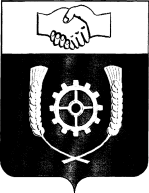      РОССИЙСКАЯ ФЕДЕРАЦИЯ                                    АДМИНИСТРАЦИЯ  МУНИЦИПАЛЬНОГО РАЙОНА               КЛЯВЛИНСКИЙ              Самарской области          ПОСТАНОВЛЕНИЕ          __01.11.2017  г.  №_455__             О внесение изменений в Постановление Администрации муниципального района Клявлинский  от 27.02.2017г. № 37 «Об определении начальной цены предмета аукциона по продаже земельного участка и начальной цены предмета аукциона на правозаключения договора аренды земельного участка»В соответствии с пунктом 14 статьи 39.11 Земельного кодекса Российской Федерации, Федеральным законом от 25.10.2001 N 137-ФЗ "О введении в действие Земельного кодекса Российской Федерации", Федеральным законом от 24 июля 2002 года № 101-ФЗ «Об обороте земель сельскохозяйственного назначения», Федеральным законом от 16 июля 1998 года N 101-ФЗ "О государственном регулировании обеспечения плодородия земель сельскохозяйственного назначения", Федеральным законом от 29 июля 1998 года N 135-ФЗ "Об оценочной деятельности в Российской Федерации", Администрация муниципального района Клявлинский, ПОСТАНОВЛЯЕТ:     1. Внести следующее изменение в Постановление Администрации муниципального района Клявлинский  от 27.02.2017г. № 37 «Об определении начальной цены предмета аукциона по продаже земельного участка и начальной цены предмета аукциона на право заключения договора аренды земельного участка»:1.1. В пункт 2 добавить четвертый абзац следующего содержания:- рыночной стоимости, определенной в соответствии с Федеральным законом от 29 июля 1998 года N 135-ФЗ "Об оценочной деятельности в Российской Федерации" в случае предоставления земельного участка из состава земель сельскохозяйственного назначения, отнесенных к залежам и требующих проведения работ по культуртехнической мелиорации.    2. Разместить настоящее постановление на официальном сайте Администрации муниципального района Клявлинский Самарской области в информационно-телекоммуникационной сети «Интернет».3. Настоящее постановление вступает в силу со дня его принятия и распространяется на правоотношения, возникшие с 27.02.2017г.     4. Контроль за исполнением настоящего постановления возложить на        Руководителя Комитета по управлению муниципальным имуществом администрации муниципального района Клявлинский Самарской области Колесникова В.И.Васильев А.М.Глава муниципального района Клявлинский                                 И.Н. Соловьев 